Programma/Programme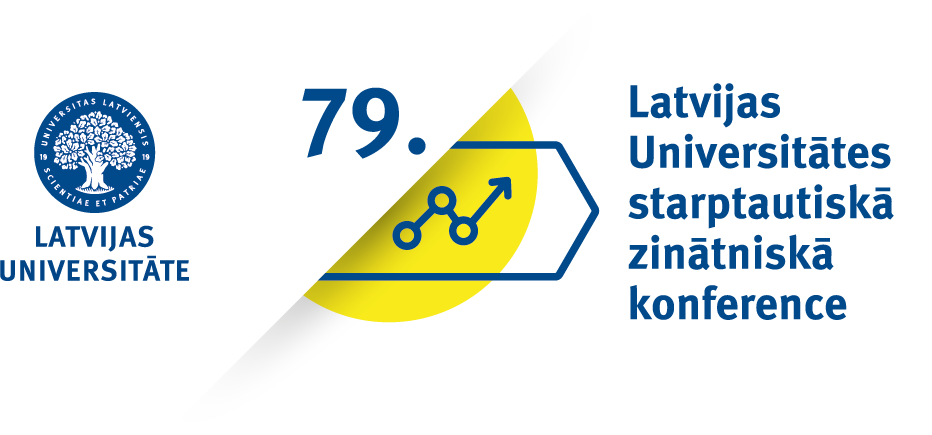 Mārketings un inovācijas
Trešdien, 2021. gada 27. janvārī plkst. 10.00, tiešsaistē10.00-10.10IevadsIevadsVadītāji/Chairs: Profesore Anda Batraga, pētniece Līga BrasliņaVadītāji/Chairs: Profesore Anda Batraga, pētniece Līga BrasliņaVadītāji/Chairs: Profesore Anda Batraga, pētniece Līga Brasliņa10.10-10.20Zane GrigaleSIA "Rasa Botanicals", SIA "Nordic Food"Inovatīvi pārtikas produkti ar integrētām ekstraģētām augu cilmes šūnām10.20-10.30Olga Y. Angelova, Elena N. LetiaginaLobachevsky State University of Nizhni NovgorodArtificial intelligence as a factor of increasing the effectiveness of the company's marketing activities in modern conditions10.30-10.40Maija Delle ČačeRīgas Stradiņa UniversitāteIntegrētās mārketinga komunikācijas ietekme uz patērētāju uzvedību10.40-10.50Matīss Ķite, Anda Batraga, Jeļena ŠalkovskaLatvijas UniversitāteLatvijas zāļu tirgus mārketinga komponenšu raksturojums un tendencies10.50-11.00Jānis DuboviksLatvijas UniversitāteUzvedības pieņemšana kā pirkuma lēmuma pieņemšanas process hiv izplatības ierobežošanas kontekstā11.00–11.10Anda Batraga, Jeļena Šalkovska, Ilgvars RukersLatvijas UniversitāteUzmanības indekss un to veidojošie faktori radio nozarē Latvijā11.10-11.20Elīna Radionova-Girsa, Aija LegzdiņaLatvijas UniversitātePatērētāju e-lojalitātes īpatnības Y paaudzei11.20-11.30Jeļena Šalkovska, Anda Batraga, Liene KaibeLatvijas UniversitāteVirtuālie asistenti kā digitālā mārketinga instruments Latvijas tirgū11.30-11.40Toms KreicbergsRīgas Tehniskā UniversitāteDažādu vīrišķības tipu izmantošana uzņēmumu mārketinga komunikācijā11.40-11.50Ivo LīdumsSIA “ILM”/ SIA “NORDIC FOOD”Augu cilmes šūnu integrācijas aspekti inovatīvos pārtikas produktos11.50-12.00Līga Brasliņa, Ģirts Brasliņš, Anda Batraga, Daina Šķiltere, Mārtiņš DanusēvičsLatvijas UniversitāteEiropas inovatīvo uzņēmējdarbības atbalsta, agrīnās brīdināšanas un otrās iespējas sistēmu pārneses iespējas Latvijā12.00–12.10Andžela VeselovaLatvijas UniversitāteEFQM modelis кā atzīta pārvaldības sistēma jauno tendenču kontekstā12.10-12.20Laila StabulnieceLatvijas UniversitātePatērētāju uzvedība tiešsaistes un tradicionālajos lielveikalos: konceptuāls kanāla izvēles modelis, tiešsaistes un bezsaistes pirkumu vērtības uztvere Consumer Choice Behavior in Online and Traditional Supermarkets: a Conceptual Model of Channel Choice, Measuring Online and Offline Shopping Value Perceptions 12.20–13.00Noslēgums, diskusijasConclusions, discussionsNoslēgums, diskusijasConclusions, discussions